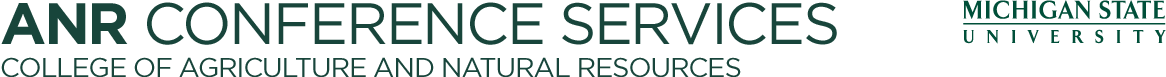 Event Timeline TemplateAdd and Edit this to fit your events. Make one for each event and then use from year to year as possible 4-6 months before event  or more depending on size of event 4-6 months before event  or more depending on size of event 4-6 months before event  or more depending on size of event Item Target DateCompletion Date Create Event Plan Who, What, Why, WhenGoals Connection to Plan of Work Financial Limitations Create a Budget Budget Tips and Tricks and Things to Consider: Go to the websiteSelect Venue RFPContract negotiation Signed Contract Book Speakers Speakers above $600 require PSC (Link) May book before venue, if speaker is more critical than date or location Create Preliminary Agenda  of Event Create Sponsor Packages If needed Create system for tracking sponsorships Send Potential Sponsors Materials Do a run through of selected venue if you are unfamiliar 2-4 months before event or more depending on size of event 2-4 months before event or more depending on size of event 2-4 months before event or more depending on size of event Item Target DateCompletion Date Create promotional materials Build and Open Registration System Send Promotional materials to potential participants Contact caterers or facility to select menus Determine AV requirements Make arrangements with facility or others to ensure needs are met Determine Set up requirements Work with facility or others to ensure needs are met How do you want the tables and chairs? What facilitation materials are needed? Internet? Access to Power? Sound?1-2 months before event or more depending on size of event1-2 months before event or more depending on size of event1-2 months before event or more depending on size of eventItem Target DateCompletion Date Double Check that all Contracts are signed and returnedReview Speaker assignments and NeedsMake sure there is someone from the committee assigned to host each presenter/speaker if there are multiple speakersDetermine the needs of the speakers – computer, projector, sound, microphone, etc.Review Menus and setups – make sure they still work based on current registrations Monitor and manage registration listDouble check to ensure payments have been madeEmail billings to balance dues to try to collect all money before eventCancel duplicatesAnswer participant questionsStart Assembling Materials Educational MaterialsFolders (if needed)Create nametag templateAgendasInvoices/paid receiptsOther materials Do a final run through of the facilityCheck on best layout for mealsCheck for enough electrical outletsPlan where you want registration Let facility know who VIP’s / Speakers are if appropriateConfirm Guest List with Hotel if needed 10 to 15 Days Before Event 10 to 15 Days Before Event 10 to 15 Days Before Event Item Target DateCompletion Date Create Checklist of what you need to pack for event (keep adding to it as event gets closer) Start creating a pile of things that need to go with you in one spot so it is ready to go Start tracking registrations each day canceling duplicates, double checking paymentsCreate Supply Box: TapeScissorsPensSharpie MarkersThumb TacksSticky notesMemory stick PinsStapler, staplesPaper Receipt booksBatteries Anything else you might need Create hot list of critical phone numbersCreate any signage needed for event 3 Days Before Event3 Days Before Event3 Days Before EventItem Target DateCompletion Date Create Master NotebookRun Registration List Run Balance Due ListRun copy of invoices by numberCopy of all materials Check list Copy of All Contracts Any detail lists or reports to make each section function Make Name Tags (put with folders) Make stickers for tops of folders if needed – with name and information of participantsPrint Invoices (alpha order) and put in folders Turn in Guarantee’s to facility (usually this is at the 3 business days before event time) Get Cash to make change if needed Reconfirm with speakers or if you have hosts touch base with hosts to ensure everything is all set with speakers Send Participant names to speakers if needed Type instructions for staff to work registrations or other stations (do a walk through in your head and add lots of details) Get presentations from the speakers, if possible, in order to preload them on the computer. 1 Day Before Event1 Day Before Event1 Day Before EventItem Target DateCompletion Date Pack all materials Pack extra packets, name badges, etc.Double check registration list and balance dues – update any invoices, etc. If possible, go over instructions with volunteers  - best if done onsite Double check to do list – and make sure everything pre-event is completeWalk through event in your head think about challenges and solutions – make a list so if they arise you can quickly refer to the list to address it Preload any presentations onto the computer.Days of Event (especially day 1) Days of Event (especially day 1) Days of Event (especially day 1) Item Target DateCompletion Date Unload everything and Check in with hotel/facility staff Ask for business cards or contact numbersGet out your master notebook and follow your checklistSet up registration area Set up presentation rooms Welcome guests and handle registrationsAccept paymentsMake note of those paying to follow up after eventAnswer questions as needed Help speakers get set and comfortable with room Ensure all necessary AV equipment is in place and functioning correctly. Run through each day in your head think about challenges and what solutions exist Double check that everything is set for each transition at least one hour before the transition happens to make sure everything is set After the EventAfter the EventAfter the EventItem Target DateCompletion Date Follow up on Balance DuesSend out evaluation if not done onsite Write thank you letters to speakers and others who need thank you lettersPay invoices Finish Budget with actuals Synthesize evaluations Write MIPPRS Report Be sure to add to your check list anything you think you might have missed so you have it for next yearBe sure to put your master notebook in order for next year 